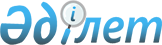 Қазақстан Республикасы Президентінің кейбір жарлықтарының күші жойылды деп тану туралыҚазақстан Республикасы Президентінің 2023 жылғы 26 сәуірдегі № 202 Жарлығы.
      ҚАУЛЫ ЕТЕМІН:
      1. Осы Жарлыққа қосымшаға сәйкес Қазақстан Республикасы Президентінің кейбір жарлықтарының күші жойылды деп танылсын.
      2. Осы Жарлық қол қойылған күнінен бастап қолданысқа енгізіледі. Қазақстан Республикасы Президентінің күші жойылған кейбір жарлықтарының ТІЗБЕСІ
      1. "Жаңғырту жөніндегі ұлттық комиссия туралы" Қазақстан Республикасы Президентінің 2015 жылғы 30 сәуірдегі № 6 Жарлығы.
      2. "Жаңғырту жөніндегі ұлттық комиссияның кейбір мәселелері туралы" Қазақстан Республикасы Президентінің 2015 жылғы 5 мамырдағы № 17 Жарлығы.
      3. "Жаңғырту жөніндегі ұлттық комиссия туралы" Қазақстан Республикасы Президентінің 2015 жылғы 30 сәуірдегі № 6 Жарлығына өзгерістер енгізу туралы" Қазақстан Республикасы Президентінің 2016 жылғы 19 қаңтардағы № 180 Жарлығы.
      4. "Жаңғырту жөніндегі ұлттық комиссия туралы" Қазақстан Республикасы Президентінің 2015 жылғы 30 сәуірдегі № 6 Жарлығына өзгеріс енгізу туралы" Қазақстан Республикасы Президентінің 2016 жылғы 7 қазандағы № 355 Жарлығы.
      5. "Жаңғырту жөніндегі ұлттық комиссия туралы" Қазақстан Республикасы Президентінің 2015 жылғы 30 сәуірдегі № 6 Жарлығына өзгерістер енгізу туралы" Қазақстан Республикасы Президентінің 2017 жылғы 2 маусымдағы № 488 Жарлығы.
      6. "Қазақстан Республикасы Президентінің кейбір актілеріне өзгерістер мен толықтырулар енгізу және Қазақстан Республикасы Президентінің кейбір актілерінің күші жойылды деп тану туралы" Қазақстан Республикасы Президентінің 2017 жылғы 20 қазандағы № 568 Жарлығымен бекітілген Қазақстан Республикасы Президентінің кейбір актілеріне енгізілетін өзгерістер мен толықтырулардың 13-тармағы.
      7. "Қазақстан Республикасы Президентінің кейбір актілеріне өзгерістер мен толықтырулар енгізу туралы" Қазақстан Республикасы Президентінің 2018 жылғы 13 маусымдағы № 701 Жарлығымен бекітілген Қазақстан Республикасы Президентінің кейбір актілеріне енгізілетін өзгерістер мен толықтырулардың 6-тармағы.
      8. "Қазақстан Республикасы Президентінің кейбір актілеріне өзгерістер мен толықтырулар енгізу туралы" Қазақстан Республикасы Президентінің 2019 жылғы 1 маусымдағы № 57 Жарлығымен бекітілген Қазақстан Республикасы Президентінің кейбір актілеріне енгізілетін өзгерістер мен толықтырулардың 17-тармағы.
      9. "Қазақстан Республикасы Мемлекеттік қызмет істері агенттігінің және Қазақстан Республикасы Сыбайлас жемқорлыққа қарсы іс-қимыл агенттігінің (Сыбайлас жемқорлыққа қарсы қызметтің) кейбір мәселелері туралы" Қазақстан Республикасы Президентінің 2019 жылғы 22 шілдедегі № 74 Жарлығымен бекітілген Қазақстан Республикасы Президентінің кейбір актілеріне енгізілетін өзгерістер мен толықтырулардың 17-тармағы.
      10. "Жаңғырту жөніндегі ұлттық комиссияның кейбір мәселелері туралы" Қазақстан Республикасы Президентінің 2019 жылғы 19 тамыздағы № 121 Жарлығы.
      11. "Қазақстан Республикасы Президентінің кейбір актілеріне өзгерістер мен толықтырулар енгізу туралы" Қазақстан Республикасы Президентінің 2019 жылғы 28 қазандағы № 195 Жарлығымен бекітілген Қазақстан Республикасы Президентінің кейбір актілеріне енгізілетін өзгерістер мен толықтырулардың 22-тармағы.
      12. "Жаңғырту жөніндегі ұлттық комиссияның кейбір мәселелері туралы" Қазақстан Республикасы Президентінің 2015 жылғы 5 мамырдағы № 17 Жарлығына өзгерістер енгізу туралы" Қазақстан Республикасы Президентінің 2020 жылғы 14 қаңтардағы № 240 Жарлығы.
      13. "Қазақстан Республикасы Президентінің кейбір актілеріне өзгерістер мен толықтырулар енгізу туралы" 2020 жылғы 19 маусымдағы № 354 Жарлығымен бекітілген Қазақстан Республикасы Президентінің кейбір актілеріне енгізілетін өзгерістер мен толықтырулардың 5-тармағы.
      14. "Қазақстан Республикасы Стратегиялық жоспарлау және реформалар агенттігінің кейбір мәселелері туралы" Қазақстан Республикасы Президентінің 2020 жылғы 5 қазандағы № 427 Жарлығымен бекітілген Қазақстан Республикасы Президентінің кейбір актілеріне енгізілетін өзгерістер мен толықтырулардың 6-тармағы.
      15. "Қазақстан Республикасы Президентінің кейбір жарлықтарына өзгерістер енгізу туралы" Қазақстан Республикасы Президентінің 2021 жылғы 26 маусымдағы № 605 Жарлығымен бекітілген Қазақстан Республикасы Президентінің кейбір жарлықтарына енгізілетін өзгерістердің 2-тармағы.
					© 2012. Қазақстан Республикасы Әділет министрлігінің «Қазақстан Республикасының Заңнама және құқықтық ақпарат институты» ШЖҚ РМК
				Қазақстан Республикасының
Президенті мен Үкiметі
актiлерiнiң жинағында
жариялануға тиiс
      Қазақстан РеспубликасыныңПрезиденті

Қ. Тоқаев
Қазақстан Республикасы
Президентінің
2023 жылғы 26 сәуірдегі
№ 202 Жарлығына
ҚОСЫМША